Charlton-on-Otmoor Primary School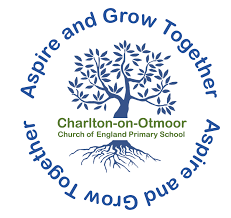 Curriculum OverviewFoundation StageCycle ACycle B Theme TextsExpressive Arts and DesignUnderstanding the World REPSHE/ValuesGlobal CitizenshipAutumn 1This is me Starting School FeelingsFamilySenses ORAL HEALTH HarvestI am absolutely too small for school. The Colour Monster goes to school, Tiddler What makes me me..The Large Family storiesGoing to the dentistNon Fiction-sensesPortraits Harvest performanceMusic: Rhythm and non- pitched percussionFamily history, past and present lives, local communities, describing local environment, sensesMustard Seed Story Old Testament StoriesThe Christmas storyHarvest RemembranceDiwaliLove-Globalisation and interdependenceAutumn 2Let’s celebrate WinterFestivals of Light- Diwali, Hanukah, ChristmasChristenings?Birthdays-Months/days of weekRemembranceWinter non-fiction textsRama And SitaKipper’s birthdayOne Snowy Day- Percy the Park Keeper The Christmas Truce(Remembrance)Clay (thumb pots )Christmas PerformanceHanukah -Light the Menorah songMusic: Build Repertoire of songs & PerformanceFamily history, past and present lives, local communities, describing local environment, town and country life, sense, different cultures and religions, seasons,Church visit-Christening?Mustard Seed Story Old Testament StoriesThe Christmas storyHarvest RemembranceDiwaliRespect-Social Justice and equality ( Respect)-Identity & Diversity-Peace & Conflict (Remembrance)Spring 1Living ThingsSigns of Spring Life Cycles- Frog/Hens/HumansAnimalsEric Carle Stories-AnimalMother’s DayNon Fiction Spring + Growth texts. Titch. Jasper’s Beanstalk.The Very Hungry Caterpillar,The Very Busy spider, The Bad Tempered Ladybird, Dear ZooPlanting seedsObservational drawingsMusic: Pitched instruments and listening musicLife cycles, describing the natural world, similarities and differences in environmentsPlants and GrowingSpring WalkJesus’s Life and MiraclesThe Easter StoryChinese New YearMother’s DayEasterKindness-Globalisation and interdependenceSpring 2Once Upon a Time Core BooksTraditional Tales from different cultures.We’re Going on a Bear Hunt + We’re going on a Lion HuntHanda’s SurpriseGoldilocks + The Ghanaian Goldilocks 3 Little Pigs Anansi and the Turtle have dinner( W. Africa) The Turtle and the Island ( Papua New Guinea.)African artRole Play-Goldilocks?Other countries and their cultures, world mapsJesus’s Life and MiraclesThe Easter StoryChinese New YearMother’s DayEasterForgiveness-Identity & Diversity Summer 1Eco Warriors Greta/ Josh Recycling Dinosaurs May DayWorld in Danger by Frankie MorlandThe Messy Magpie ( Twinkl original).Greta and the GiantsThe Life of a Plastic Bottle (Autumn Books)The Tiny Ants by Gill VaiseyHarry and his Bucket Full of DinosaursDinosaurs Roar, Tyrannosaurus DripDraw with Bob- Dinosaurs ( You Tube.)Music: Music and movementRecycling symbolsLooking after the environmentDinosaursParables Jesus Told.Belonging and Believing-My Muslim Family (Follow up to The Tiny Ants story.)May DayResilience-Sustainable DevelopmentSummer 2Journeys- Local areaMaps- walk around Charlton/Otmoor LaneBikesTrainsCars, BusesAeroplaneMrs Armitage on Wheels by Quentin BlakePoetry:- Looe by Roland Egan. Poem: Noisy Poem book-Song of the train by David McCord, The train goes running along the line by Clive Sansom. Mr Gumpy’s Car.The Hundred Double Decker Bus by Mike Smith.Little People, Big Dreams- Amelia EarhartDesign vehiclesmodelssongs: the wheels on the bus, Music: CompositionLocal mapsCharlton Bus GarageWalk around Charlton/Otmoor LaneBring bike to school day?Horse and cart visit ?Vintage car visit?(CV)Parables Jesus Told.Father’s dayEidTransitionsHonestyGlobal Citizenship Integral to learning approach (E.g. PSED, Attitudes to learning, Values.) Global Citizenship Integral to learning approach (E.g. PSED, Attitudes to learning, Values.) Social Justice and equality ( Respect) -Peace & Conflict - Identity & Diversity -Globalisation and interdependenceSocial Justice and equality ( Respect) -Peace & Conflict - Identity & Diversity -Globalisation and interdependenceSocial Justice and equality ( Respect) -Peace & Conflict - Identity & Diversity -Globalisation and interdependenceSocial Justice and equality ( Respect) -Peace & Conflict - Identity & Diversity -Globalisation and interdependenceSocial Justice and equality ( Respect) -Peace & Conflict - Identity & Diversity -Globalisation and interdependenceSocial Justice and equality ( Respect) -Peace & Conflict - Identity & Diversity -Globalisation and interdependenceTheme TextsExpressive Arts and DesignUnderstanding the WorldREPSHE/ValuesGlobal CitizenshipAutumn 1Autumn Starting SchoolFeelingsSigns of AutumnHibernationHarvestPumpkin soupFarmsNatural MandalasWind (Force)Splat the Cat, Billy & the Big New School, Starting SchoolAll About Autumn, Hedgehogs, Little Acorns and Don’t Hog the Hedge, Pumpkin Soup, Delicious, Old MacDonald, Farmer Duck, Animals on the farm , When the wind Blew. pattern-Leaf printing, SculptureWindmills/mobiles.Soup makingColour Monster Colour Mixing,  Music: Rhythm and non- pitched percussionRecognising different environments, life cycles, exploring natural world around, seasons,Signs of Autumn walk- school field.Church visit/customs -HarvestMustard Seed Story Old Testament StoriesThe Christmas storyHarvest RemembranceDiwaliLove-Globalisation and interdependence- Sustainable Development-Peace & Conflict (Remembrance)Autumn 2Tell Me a StoryWinterSnow & IceRemembranceChristmasDear Zoo,We’re Going on a Bear Hunt, The Very Hungry Caterpillar, The Gruffalo, Handa’s SurpriseWhere the Poppies now GrowA Snowy Day-Nick ButterworthThe Christmas Story (Variety of versions)Christmas craft and performanceArt and craft related to stories.( Including collage, African art, painting, drawing.)Music: Build Repertoire of songs & PerformanceDifferent countries and seasons, similarities between countries, mapsChurch visits-ChristmasMustard Seed Story Old Testament StoriesThe Christmas storyHarvest RemembranceDiwaliRespect-Globalisation and interdependence-Social Justice and equality ( Respect)Spring 1The Colour About UsSigns of SpringChinese New Year (Red)Rainbows EasterMother’s DayElmerThe Rainbow FishAnimals Crossing River Story (CNY)ElmerThe Easter StoryMixed by Arree ChungObservational  drawing/still lifeColourMusic: Classical composers and listening musicLife stories, family history, community, beliefs, Seasons.CNY customsJesus’s Life and MiraclesThe Easter StoryChinese New YearMother’s DayEaster Kindness-Identity & DiversitySpring 2Rhyme Time Eggs- Humpty Dumpty, Easter, HensSheep- Julia Donaldson BooksHumpty DumptyBaa Baa Black SheepLittle Bo PeepHey Diddle DiddleOld MacDonaldJulia Donaldson Books- A Squash & A Squeeze, Tabby McTat, Monkey PuzzleCooking- Egg sandwichesFinger PuppetsLittle Bo Peep, Baa Baa Black Sheep, FarmHey Diddle Diddle+ Old MacDonaldMusic: Pitched instruments and listening musicCharacters and stories from the past, past and present, storytellingJesus’s Life and MiraclesThe Easter StoryChinese New YearMother’s DayEasterForgiveness- Sustainable Development (farming)Summer 1Super Heroes Police, Fire, MedicsDentistVicarSchool Post/Refuse/Farmer May DayORAL HEALTH PC Ben by David BullockPeople who help us-PPTSuperworm -Julia DonaldsonGoing to the DentistCharlie the Fire Fighter- Twinkl OriginalDrawing mapsObservational drawings of people who help us/ their vehicles/ animals (vets)Sculpting using playdoh (Superworm)Mayday craftsAnimal collagesJunk modelling vehiclesMusic: Music and movementDifferent occupations, family and community,Visitors: police, fire service, vicar, medic.Parables Jesus Told.May DayResilienceSummer 2Near and Far MapsCountry v City AfricaPapua New GuineaSeasideHolidaysMartha Maps it out In The City- Flip Flap Facts Brown Rabbit in the city by Nathalie RussellHanda’s Hen by Eileen BrowneWe all went on Safari- A counting journey through Tanzania By Laurie Krebs Julia CairnsWe’re going on a Lion Hunt by David AxtellThe Turtle and the Island- A folk Tale from Papua New Guinea-islandKatie Morag Delivers the Mail- Mairi HedderwickLucy and Tom at the Seaside by Shirley Hughes-seaside(Harry and the Dinosaurs go on Holiday by Ian Whybrow and Adrian ReynoldsAround the World We Go by Margaret Wise Brown)Travel Agents -Role PlayMapsCollageModels of homes/housesMusic: CompositionDifferent people and places, simple maps, different countriesParables Jesus Told.Father’s dayEid  (Belonging and Believing-My Muslim Family)TransitionsHonesty-Globalisation and interdependence- Identity & DiversityGlobal Citizenship Integral to learning approach (E.g. PSED, Attitudes to learning, Values.)Global Citizenship Integral to learning approach (E.g. PSED, Attitudes to learning, Values.)Social Justice and equality ( Respect) -Peace & Conflict - Identity & Diversity -Globalisation and interdependenceSocial Justice and equality ( Respect) -Peace & Conflict - Identity & Diversity -Globalisation and interdependenceSocial Justice and equality ( Respect) -Peace & Conflict - Identity & Diversity -Globalisation and interdependenceSocial Justice and equality ( Respect) -Peace & Conflict - Identity & Diversity -Globalisation and interdependenceSocial Justice and equality ( Respect) -Peace & Conflict - Identity & Diversity -Globalisation and interdependenceSocial Justice and equality ( Respect) -Peace & Conflict - Identity & Diversity -Globalisation and interdependence